seventhtownresearch.caContent auditHome
[membership application form]
[search land records]
[search Heal database]
[search names database]AboutMemoriesResearch at the MAGRCVictoria Cross LibraryMarilyn Adams U.E.StorePublications list and order form
[order form]Contact
[presentation calendar]
[membership application form]Links
[html links]Desirable functions & featuresNews postingsEvent listings and registrationBooks for sale and order form
	Inventory management?Paypal capability (TBD)Database searches
	Add reference code index?
	Add extract of newly added info?Membership formSocial sharing (Facebook, Twitter, etc.) & facebook page feed (improved)Research request formResponsive design, accessibility enabled, mobile-friendlyNewsletter [with email management]Articles or featuresEmail managementProposed content architectureSite mapHomeNewsCalendar of eventsSearch panelResearch requests [form]Social feed [Facebook]Main menuAbout ProductsBooksLand recordsEvent registrationNewsletterTributesMarilyn AdamsMemoriesSponsorsResearch resourcesLand recordsNamesHealVictoria Cross LibraryRequestsContact usJoinContactsFooter Membership formHoursLocationContent notesStories about research workThis day in County history (focus on people)Links to other sites to be incorporate with appropriate content where relevant.Social sites that require setting up:	Facebook site (not a group)	Twitter account?Archive content over 5 years old.Comments by form submission.User behaviorMost visited pages Nov 2016 – Feb 2017 Based on top 10 pages each month.Most downloaded documents Nov 2016 – Feb 2017Based on top 10 downloads each month.Design optionsThemes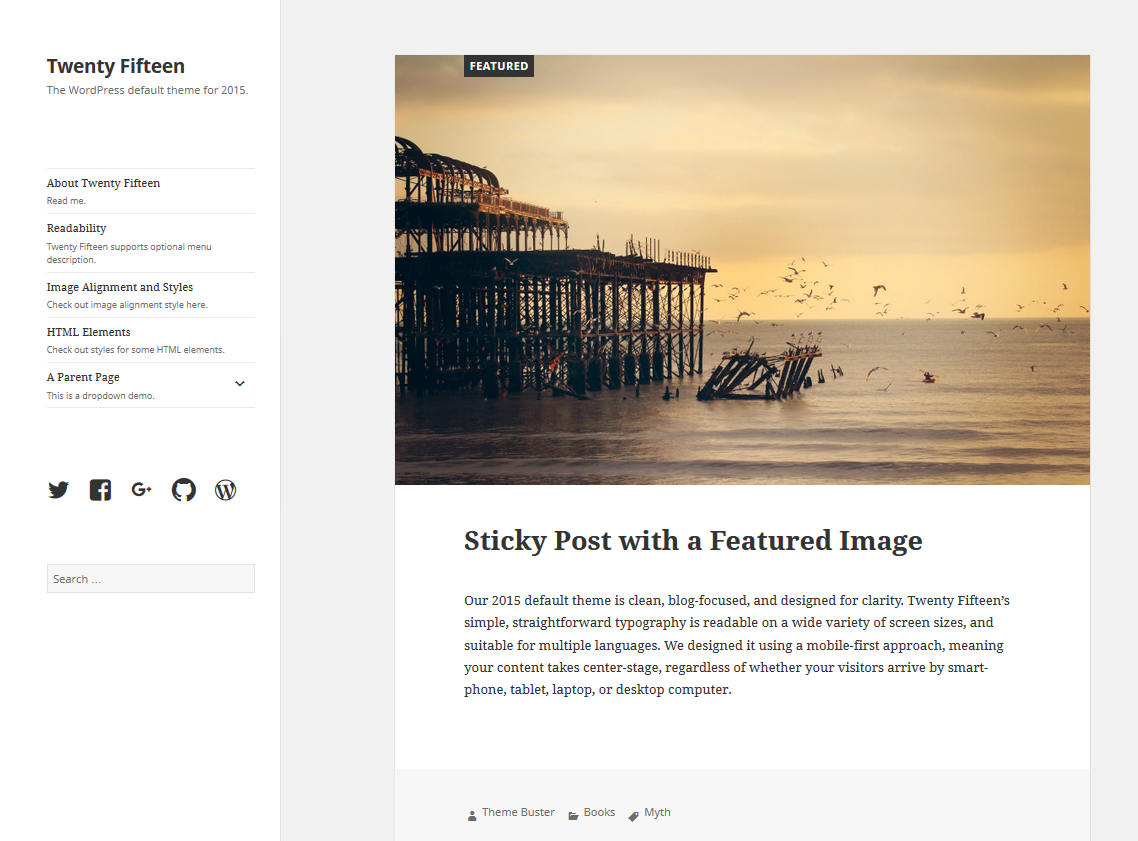 https://wordpress.com/theme/twentyfifteen/frankwaters.wordpress.com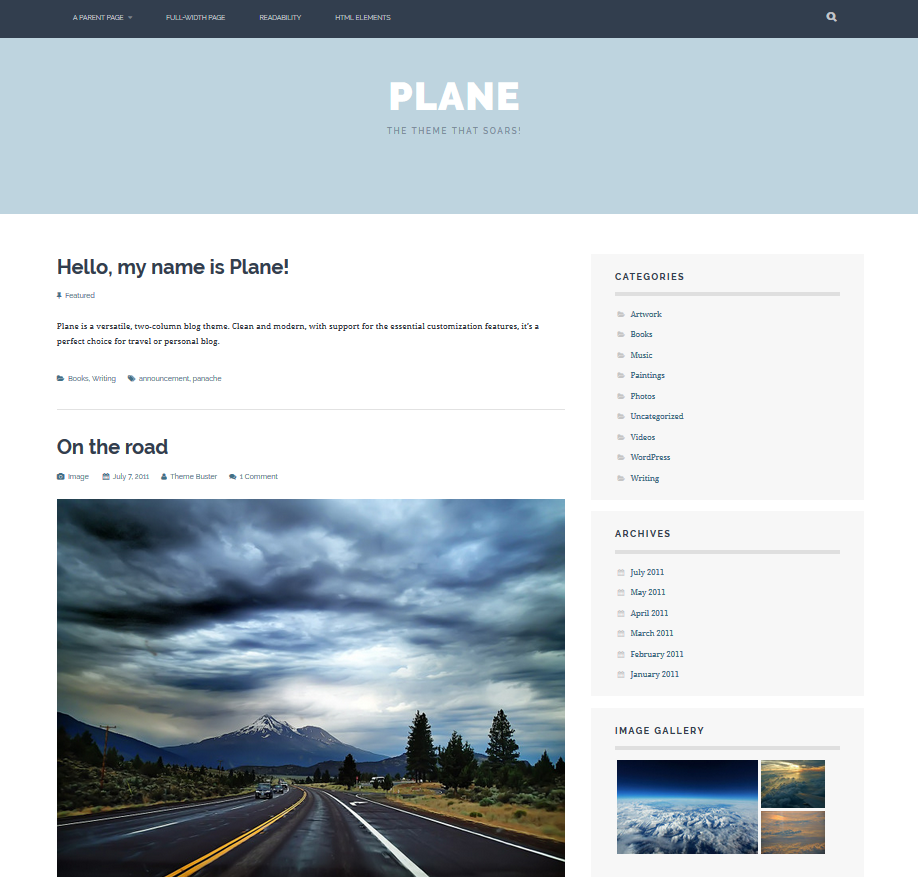 https://planedemo.wordpress.com/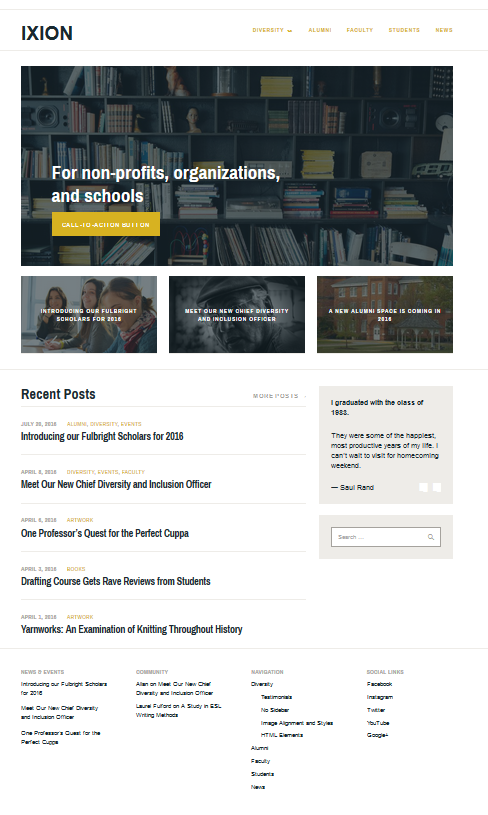 https://ixiondemo.wordpress.com/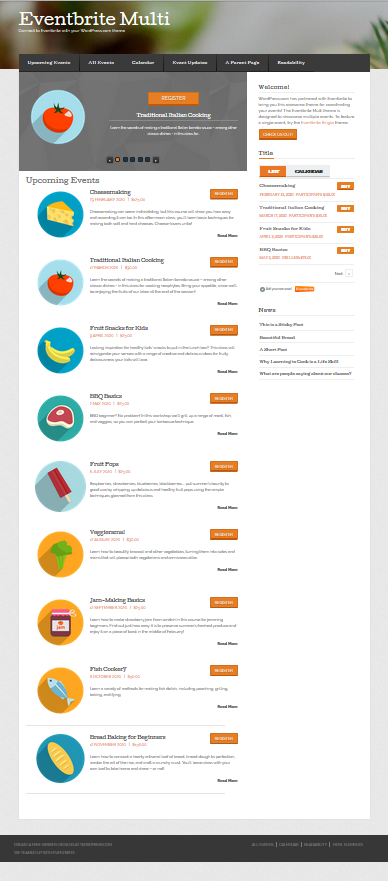 https://eventbritevenuedemo.wordpress.com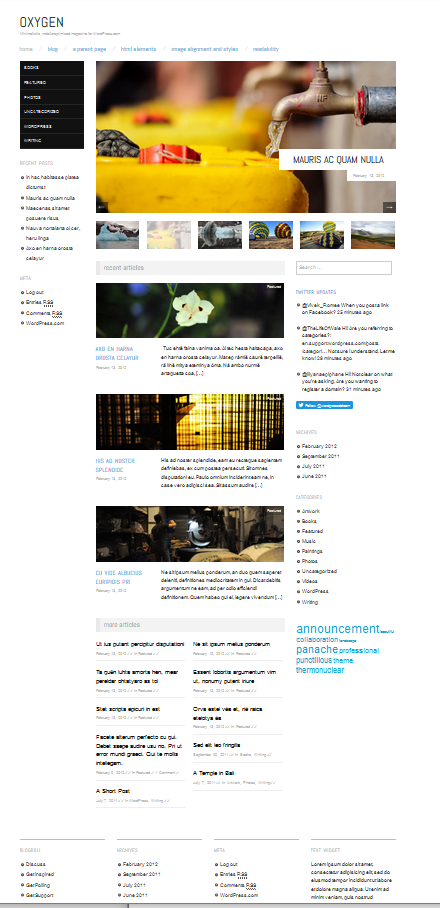 https://oxygendemo.wordpress.com/PageTotalDocumentTotal